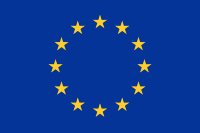 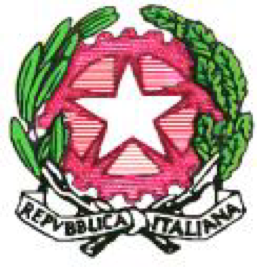 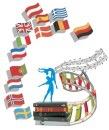 MINISTERO DELL’ISTRUZIONE UFFICIO SCOLASTICO REGIONALE PER LA CALABRIA Liceo Statale “Gian Vincenzo Gravina”Scienze umane - Linguistico - Economico sociale - Musicale - CoreuticoAl Dirigente ScolasticoLiceo “G.V. Gravina”CrotoneAUTOCERTIFICAZIONE STATO DI SALUTENoi sottoscritti_____________________________________ ____________________________________                    ( Cognome  e  Nome  del Padre o di chi ne fa le  veci )                              ( Cognome  e  Nome  della Madre o di chi ne fa le  veci genitori dell’alunno/a ___________________________________________ nato/a il _________________ a ___________________________________________ e residente a _____________________________ Via ________________________________________ n° _____frequentante la classe ________3_ sez.___ della Scuola ________________________________________ plesso di ___________________________ D I C H I A R I A M Oche nostro/a  figlio/a _________________________________________________________ è in stato di buona salute ed è in grado di poter svolgere le attività proposte durante il viaggio di Istruzione a __________________________________________________  (escursioni a piedi, attività varie) SEGNALAZIONI VARIE : Allergie o intolleranze alimentari da segnalare agli accompagnatori, agli alberghi e ai ristoranti: ________________________________________________________________________________________________________________________________________________________________________________________________________________________Medicinali a cui è allergico/a : _____________________________________________________________________________ _____________________________________________________________________________Medicinali o cure da effettuare____________________________________________________
______________________________________________________________________________Altro__________________________________________________________________________Dichiariamo, altresì,  che quanto sopra corrisponde al vero e solleviamo l’organizzazione da responsabilità derivanti da problematiche di salute conosciute, ma non dichiarate nel presente modulo. Crotone, lì                                                                     Firma dei genitori							________________________                                                                         ___________________________